Public hospital establishments NMDSExported from METEOR(AIHW's Metadata Online Registry)© Australian Institute of Health and Welfare 2024This product, excluding the AIHW logo, Commonwealth Coat of Arms and any material owned by a third party or protected by a trademark, has been released under a Creative Commons BY 4.0 (CC BY 4.0) licence. Excluded material owned by third parties may include, for example, design and layout, images obtained under licence from third parties and signatures. We have made all reasonable efforts to identify and label material owned by third parties.You may distribute, remix and build on this website’s material but must attribute the AIHW as the copyright holder, in line with our attribution policy. The full terms and conditions of this licence are available at https://creativecommons.org/licenses/by/4.0/.Enquiries relating to copyright should be addressed to info@aihw.gov.au.Enquiries or comments on the METEOR metadata or download should be directed to the METEOR team at meteor@aihw.gov.au.Public hospital establishments NMDSIdentifying and definitional attributesIdentifying and definitional attributesMetadata item type:Data Set SpecificationMETEOR identifier:273047Registration status:Health, Superseded 21/03/2006DSS type:National Minimum Data Set (NMDS)Scope:The scope of this dataset is establishment-level data for public acute and psychiatric hospitals, including hospitals operated for or by the Department of Veterans' Affairs, and alcohol and drug treatment centres.
From version 9 Patient level data remains in the new National Minimum Data Set (NMDS) called Admitted patient care. This new NMDS replaces the version 8 NMDS called Institutional health care.Similar data for private hospitals and free standing day hospital facilities is collected by the Australian Bureau of Statistics in the Private Health Establishments Collection.Hospitals operated by the Australian Defence Force, corrections authorities and Australia's external territories are not currently included. Hospitals specialising in dental, ophthalmic aids and other specialised acute medical or surgical care are included.Collection and usage attributesCollection and usage attributesStatistical unit:Public hospital establishments.Collection methods:Data are collected at each hospital from patient administrative and clinical record systems. Hospitals forward data to the relevant state or territory health authority on a regular basis (for example, monthly).National reporting arrangementsState and territory health authorities provide the data to the Australian Institute of Health and Welfare for national collation, on an annual basis.Periods for which data are collected and nationally collatedFinancial years ending 30 June each year.Implementation start date:01/07/2005Implementation end date:30/06/2006Comments:Scope links with other NMDSsEpisodes of care for admitted patients which occur partly or fully in designated psychiatric units of public acute hospitals or in public psychiatric hospitals:Admitted patient care NMDS, version 1Admitted patient mental health care NMDS, version 1Admitted patient palliative care NMDS, version 1Source and reference attributesSource and reference attributesSubmitting organisation:National Health Information Group
Relational attributesRelational attributesRelated metadata references:Has been superseded by Public hospital establishments NMDS       Health, Superseded 23/10/2006
Is re-engineered from  Public hospital establishments, NMDS, NHIMG, Superseded 01/03/2005.pdf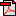  (125.4 KB)       No registration statusMetadata items in this Data Set Specification 